MENINGKATKAN HASIL BELAJAR PENDIDIKAN AGAMA ISLAM KELAS V SDN 15 MANDONGA KOTA KENDARI MELALUI METODE INDEX CARD MATCH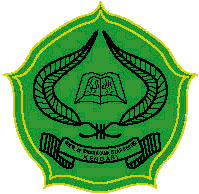 PROPOSAL PENELITIANDiajukan Pada Seminar Proposal Program studi Pendidikan Agama Islam Jurusan Tarbiyah Sekolah Tinggi Agama Islam Negeri (STAIN) KendariOleh : YULIYANTINim. 11010101004JURUSAN TARBIYAH/PAI SEKOLAH TINGGI AGAMA NEGERI (STAIN)SULTAN QAIMUDDIN KENDARI2013HALAMAN PENGESAHAN PEMBIMBING	Proposal penelitian ini berjudul: “Meningkatkan hasil belajar Pendidikan Agama Islam kelas V SD Negeri 15 Mandonga Kota kendari melalui metode Index Card Match”. Atas nama Yuliyanti, NIM. 11010101004 Program studi Kualifikasi Guru PAI jurusan Tarbiyah Sekolah Tinggi Agama Islam Negeri Qaimuddin Kendari. telah dikonsultasikan dan disetujui oleh pembimbing dan selanjutnya dinyatakan dapat diseminarkan.					   Kendari,    Juni 2013						       Pembimbing,						Dra. Hj. St. Kuraedah, M.Ag			Dra. Hj. Nurseha Gazali, M.Si		    				      Nip. 19520206 198503 2 001DAFTAR ISIHALAMAN SAMPUL		iHALAMAN PENGESAHAN PEMBIMBING		iiDAFTAR ISI		iiiBAB I 	PENDAHULUANLatar Belakang		1Identifikasi Masalah		6Rumusan Masalah		7Tujuan Penelitian		7Manfaat Penelitian		7Defenisi Operasional		8Hipotesis Tindakan		9BAB II 	PEMBAHASANDefenisi Belajar dan Hasil belajar		10Pengertian Belajar		10Pengertian Hasil Belajar		11Faktor-faktor yang mempengaruhi hasil belajar		12Pembelajaran Kooperatif		15Pembelajaran Index Card Match		22Pelajaran Pendidikan Agama Islam		28Kerangka Fikir 		30Penelitian Relevan		31BAB III METODE PENELITIANSetting Penelitian		32Faktor yang di Selidiki		32Prosedur Penelitian		33Data dan cara Pengumpulan Data		35Tehnik Analisis Data		36Indikator Kinerja		37DAFTAR PUSTAKA		38LAMPIRAN-LAMPIRAN